ПОЛОЖЕНИЕ (РЕГЛАМЕНТ) О СОРЕВНОВАНИЯХ ПО КОННОМУ СПОРТУВСЕРОССИЙСКИЕ СОРЕВНОВАНИЯ ПО КОНКУРУ И ВЫЕЗДКЕ  «КУБОК ГУБЕРНАТОРА ХАНТЫ-МАНСИЙСКОГО АВТОНОМНОГО ОКРУГА-ЮГРЫ»в спортивной дисциплине «конкур» -мужчины и женщины (группа С и группа В), юноши и девушки (14-18 лет), мальчики и девочки (12-14 лет), мальчики и девочки на лошадях до 150 см в холке (8-16 лет);в спортивной дисциплине «выездка» - мужчины и женщины (группа В), юноши и девушки (14-18 лет), мальчики и девочки (12-14 лет), мальчики и девочки на лошадях до 150 см в холке (8-16 лет).ОБЩАЯ ИНФОРМАЦИЯОБЩИЕ УСЛОВИЯСоревнования проводятся в соответствии с:Федеральным законом от 04.12.2007 г. №329-ФЗ (ред. от 07.06.2013 г.) «О физической культуре и спорте в Российской Федерации»;Правилами вида «Конный спорт» утв. приказом от Минспорттуризма России №818 от 27.07.2011 г., в редакции приказа Минспорта России №500 от 08.06.2017 г., №71 от 04.02.2019;Общим регламентом FEI, 23-е изд., с изм. на 01.01.2018 г;Ветеринарным Регламентом ФКСР, утв. 14.12.2011 г., действ. с 01.01.2012 г.;Ветеринарным Регламентом FEI, 14-е изд., с изм. на 01.01.2019 г.;Регламентом проведения соревнований среди всадников, выступающих на лошадях до 150 см в холке (пони) в 2-х частях, утв. 07.02.2017 г.;Правилами соревнований FEI по выездке, 25-е изд., с изм. и доп. действ. с 01.01.2019 г.;Правилами соревнований FEI по конкуру, 26-е изд., действующими с 01.01.2018 г., с изменениями и дополнениями на 01.01.2019 г. (действуют ст. 204.3, ст. 224, ст. 225.4, ст. 235.3-4.3., ст. 241, ст. 246, ст. 247, ст. 256.1-2, ст. 257.1-2) (далее – Правила FEI).;Регламентом проведения соревнований по конкуру утв. 12.04.2012 г.;Действующем регламентом ФКСР участия и организации турниров по конному спорту;Положением о межрегиональных и всероссийских официальных спортивных соревнованиях по конному спорту на 2022 год, утвержденным Министерством спорта России и ФКСР;Правилами FEI по антидопинговому контролю и медикаментозному лечению лошадей (2-е изд., действ.с 01.01.2016);Регламентом по организации и проведению официальных физкультурных и спортивных мероприятий на территории Российской Федерации в условиях сохранения рисков распространения COVID-19, утвержденным Министром спорта Российской Федерации Матыциным О.В. и главным санитарным врачом Российской Федерации Поповой А.Ю. от 31 июля 2020 г. с учетом изменений и дополнений.;Настоящим Положением о соревнованиях;Всеми действующими поправками к указанным выше документам, принятыми в установленном порядке и опубликованными ФКСР.Соревнования проводятся со зрителями.Участие в соревнованиях невозможно без предъявления гражданами, достигшими возраста 18 лет и старше, документа, удостоверяющего личность и действующих персональных QR-кодов, полученных с использованием федеральной государственной информационной системой «Единый портал государственных и муниципальных услуг (функций)», подтверждающих прохождение вакцинации против новой коронавирусной инфекции, вызванной COVID-19, или факт перенесения в течении последних 6 месяцев указанного заболевания, или документа, подтверждающего отрицательный результат ПЦР-теста, сделанного не ранее чем за 48 часов до посещения спортивного объекта (в соответствии с постановлением Губернатора Ханты-Мансийского автономного округа – Югры № 139 от 18 октября 2021 года «О дополнительных мерах по предотвращению завоза и распространения новой коронавирусной инфекции, вызванной COVID-19, в Ханты-Мансийском автономном округе – Югре» и постановлением Губернатора Ханты-Мансийского автономного округа – Югры № 6 от 04 февраля 2022 года «О дополнительных мерах по предотвращению завоза и распространения новой коронавирусной инфекции, вызванной COVID-19, в Ханты-Мансийском автономном округе – Югре»). Соревнования проводятся в соответствии с требованиями Регламента (утверждённого Минспортом России и Роспотребнадзором от 31 июля 2020 г. по организации и проведению официальных физкультурных и спортивных мероприятий на территории Российской Федерации в условиях сохранения рисков распространения COVID-19, с дополнениями и изменениями. Приказом № 295 от 01.10.2020 года «Об организации и проведении официальных физкультурных и спортивных мероприятий на территории Ханты-Мансийского автономного округа – Югры в условиях сохранения рисков распространения COVID-19», утверждённым Департаментом физической культуры и спорта Ханты-Мансийского автономного округа – Югры».ДОПОЛНИТЕЛЬНЫЕ УСЛОВИЯ С ЦЕЛЬЮ ПРЕДУПРЕЖДЕНИЯ РАСПРОСТРАНЕНИЯ КОРОНАВИРУСНОЙ ИНФЕКЦИИ- для всех участников, представителей команд, судей, обязательно исполнение «Рекомендаций по организации работы спортивных объектов в условиях сохранения рисков распространения COVID-19» и «Защитного протокола по организации и проведению официальных физкультурных и спортивных мероприятий на территории Ханты-Мансийского автономного округа – Югры в условиях сохранения рисков распространения COVID-19»;- на всей территории турнира обязательно ношение защитных перчаток и медицинской маски (кроме периода нахождения верхом на лошади и участия в соревновании); - представители команд обязуются проводить ежедневный «входной фильтр» членов команды перед началом соревнований с проведением термометрии и обязательным отстранением от нахождения на территории проведения соревнований лиц с повышенной температурой тела и/или признаками респираторных заболеваний (кашель, насморк). Занесение результатов «входного фильтра» и ежедневных осмотров вносится в «Журнал здоровья»; - обязательным является соблюдение социальной дистанции 1,5 м для всех участников соревнований, судейской коллегии.ОРГАНИЗАТОРЫОРГКОМИТЕТ:Ответственность за организацию соревнований несет Оргкомитет, ответственность за проведение соревнований несет Главная судейская коллегия. Оргкомитет и Главная судейская коллегия оставляют за собой право вносить изменения в программу соревнований в случае непредвиденных обстоятельств.Федерация конного спорта России не несет ответственности по вопросам финансовых обязательств Оргкомитета.ГЛАВНАЯ СУДЕЙСКАЯ КОЛЛЕГИЯ И ОФИЦИАЛЬНЫЕ ЛИЦАТЕХНИЧЕСКИЕ УСЛОВИЯПРИГЛАШЕНИЯ И ДОПУСКВ спортивной дисциплине «конкур»В спортивной дисциплине «выездка»ЗАЯВКИПредварительные заявки подаются до 12 мая 2022 г.по e-mail: borisova.o.85@mail.ru  копия по e-mail: Soloveva_Liza@mail.ru.При отсутствии Предварительной заявки Оргкомитет оставляет за собой право отказать в размещении лошадей или в приеме окончательной заявки.Окончательные заявки на участие в спортивных соревнованиях, подписанные руководителем региональной спортивной федерации и врачом, подается на комиссии по допуску с приложением следующего пакета документов:ксерокопия идентификационной страницы паспорта гражданина Российской Федерации или свидетельства о рождении - для спортсменов моложе 14 лет;документ, подтверждающий регистрацию в ФКСР на 2022 год (см. «Порядок регистрации спортсменов в ФКСР http://fksr.ru/about-federation/registration/);паспорт(а) спортивной лошади ФКСР;документ, подтверждающий уровень технической подготовленности спортсмена (зачетная книжка с отметкой о присвоении или подтверждении спортивного разряда, удостоверение о спортивном звании (если есть); действующий медицинский допуск организации, имеющей лицензию на осуществление медицинской деятельности, предусматривающей работы (услуги) по лечебной физкультуре и спортивной медицине.для спортсменов, которым на день проведения соревнования не исполнилось 18 лет, требуется нотариально заверенные доверенность (заявление) тренеру от родителей или законного опекуна на право действовать от их имени и разрешение на участие в соревнованиях по конному спорту;действующий страховой полис или уведомление ФКСР об оформлении страховки через ФКСР.Для спортсменов, являющихся гражданами иностранных государств, для участия в соревнованиях должны быть дополнительно предоставлены следующие документы:гостевая лицензия для иностранных спортсменов (оформляется в Федерации конного спорта России при наличии разрешительной лицензии или заявки на данные соревнования от Федерации своей страны).УЧАСТИЕНа соревнованиях использование шлема обязательно при любом перемещении лошади (во время тренировочной работы, разминки, выступлений и т.д.). За нарушение этого правила спортивная пара будет исключена из соревнований. Тренировочные поля будут открыты в манеже №1 и манеже №2 с 8.00. Допуск в манежи для тренировок прекращается за 1 час до начала соревнований, поля предоставляются для разминки и выступления в соответствии со стартовыми протоколами. Тренировочные поля могут быть открыты дополнительно после проведения соревнований по согласованию с Шеф-стюардом.ВЕТЕРИНАРНЫЕ АСПЕКТЫСостояние здоровья лошадей должно быть подтверждено ветеринарным свидетельством установленного образца. Обязательно наличие серологических исследований и профилактических прививок в соответствии с эпизоотической обстановкой в регионе.Ветеринарному врачу соревнований при въезде на территорию проведения соревнований предоставляется ветеринарное свидетельство (сертификат).Ветеринарный врач соревнований: Альгашова Светлана Владимировна, тел.8-982-556-67-95.ПРОГРАММА СОРЕВНОВАНИЙОПРЕДЕЛЕНИЕ ПОБЕДИТЕЛЕЙ И ПРИЗЕРОВПобедители и призеры определяются в каждом маршруте/езде в соответствии с Правилами (без разделения на зачеты по возрастным категориям и группам технической сложности). Организаторы оставляют за собой право выделять отдельный зачет для каждой возрастной группы только в случае участия в номере программы (маршруте) не менее 5 участников для каждой категории, представляющих не менее 3-х субъектов РФ. В иных случаях проводится общий зачет.Победитель и призеры (2 и 3 место) Всероссийских соревнований по конкуру «Кубок Губернатора ХМАО-Югры» определяются для соответствующей категории участников по результатам маршрутов №6 (120) и №10 (130) среди юношей/девушек, №3 (110) и №8 (100) среди мальчиков/девочек, №4 (90) и №8 (100) среди мужчин/женщин (группа В), №4 (90) и №7 (70) среди мужчин/женщин (группа С), №5 (50) и №7 (70) среди мальчиков/девочек на лошадях до 150 см. в холке.Победитель и призеры (2 и 3 место) Всероссийских соревнований по выездке «Кубок Губернатора ХМАО-Югры» определяются для соответствующей категории участников по результатам езд Командного приза – юноши и Личного приза – юноши среди юношей/девушек, Предварительного приза (Тест В) и Командного приза – дети среди мальчиков/девочек, Предварительного приза (Тест В) и Предварительного приза – юноши среди мужчин/женщин (группа В).Утвержденные протоколы соревнований (технические результаты) и Отчет Технического делегата представляются на бумажных и электронных носителях в ФКСР по окончании соревнований по электронной почте silvestrova@fksr.ru.НАГРАЖДЕНИЕНаграждение победителя и призеров в каждом маршруте/езде проводится сразу по окончании программы в пешем строю.Победитель в каждом маршруте/езде, в каждом зачете награждается Кубком, золотой медалью, дипломом первой степени, денежным призом. Призеры награждаются медалями, дипломами соответствующих степеней, денежными призами. Победителям и призёрам в каждом маршруте/езде в возрастной категории участников мальчики/девочки и мальчики/девочки на лошадях до 150 см. в холке денежный приз заменяется на памятный подарок.Победители Всероссийских соревнований по конкуру и выездке «Кубок Губернатора ХМАО-Югры» в каждой категории участников награждаются Кубками, медалями, дипломами, денежными призами. Призеры Всероссийских соревнований по конкуру и выездке «Кубок Губернатора ХМАО-Югры» в каждой категории участников награждаются медалями и дипломами соответствующих степеней, денежными призами.Победителям и призёрам Всероссийских соревнований по конкуру и выездке «Кубок 	Губернатора ХМАО-Югры» в возрастной категории участников мальчики/девочки и мальчики/девочки на лошадях до 150 см. в холке денежный приз заменяется на памятный подарок.В случае если в номере программы/виде программы стартовало 3 участника, награждается только спортсмен, занявший первое место, в случае, если стартовало менее 3-х участников, церемония награждения не проводится.Организаторы оставляют за собой право учреждать дополнительные призы и подарки.РАЗМЕЩЕНИЕУчастники и коноводы: - Гостиница АУ КСК «Мустанг»Адрес: Ханты-Мансийск, ул. Еловая, 36, Тел: +7 3467 35 74 05- Гостиница «Олимпийская»Адрес: Ханты-Мансийск, ул. Энгельса, 45, Тел: +7 3467 35 99 32, 31 20 09Бронирование номеров осуществляется Оргкомитетом в соответствии с заявками на бронирование, поданными одновременно с предварительными заявками.Менеджер по размещению: Марина ЛотесТел./факс: +7 3467 35 74 05, Моб. тел: +7 950 5310017Электронная почта: gostksk86@mail.ruРазмещение участников соревнований за счёт командирующей организации или заинтересованных лиц.Размещение спортсменов и тренеров, участвующих в соревнованиях по льготному тарифу.Лошади:Транспортные и иные расходы - за счет участников соревнований.Денники предоставляются с 22 мая 2022 г. лошади, прибывающие на соревнования, размещаются в денниках с опилочной подстилкой.Стоимость размещения в дни проведения соревнований - 300 руб. в сутки - без кормов, включая подстилку. Стоимость размещения в остальные дни в соответствии с прайсом услуг АУ КСК «Мустанг» - 1000 руб. в сутки - комплекс (корма, подстилка).Стоимость кормов: - сено- 20 руб./кг, овёс - 20 руб./кг. Размещение лошадей членов сборной автономного округа по конному спорту за счёт АУ КСК «Мустанг».Размещение и транспортные расходы конного поголовья спортивной сборной команды Ханты-Мансийского автономного округа – Югры на 2022 год за счёт проводящей организации. Корма не предоставляются!Заявка на размещение лошадей должна быть вместе с предварительной заявкой. При отсутствии предварительной заявки на размещение или подаче заявки позже установленного срока Оргкомитет оставляет за собой право отказать в размещении лошадей. Размещение лошадей вне указанных сроков возможно по дополнительному согласованию. Количество денников в конюшне ограничено.Ответственный за размещение лошадей -Исхакова Дина Фаритовна, 8 950 502-79-38.Приезд: Время и дата приезда всадников, прибытия лошадей должны быть поданы в Оргкомитет заранее не позднее 10 дней до начала соревнований.ФИНАНСОВЫЕ УСЛОВИЯСтартовые взносы: В категориях мальчики/девочки, мальчики/девочки на лошадях до 150 см. в холке, юноши/девушки – не взимается;В категориях мужчины/женщины (группа В и группа С) – 1500 рублей за каждый старт.Расходы по организации и проведению соревнований несут:АУ КСК «Мустанг» и РОО «Федерация конного спорта Ханты-Мансийского автономного округа-Югры» обеспечивают долевой финансирование соревнований в соответствии с утвержденной сметы расходов с учетом привлечения спонсорских средств.Расходы по командированию (проезд, питание, размещение, страхование) участников соревнований (спортсменов, тренеров, специалистов: коноводов, ветеринарных врачей, водителей и др.), оплату аренды лошадей, оплату размещения, кормления и ветеринарного обслуживания лошадей, оплату стартовых взносов, осуществление комплексной безопасности обеспечивают командирующие организации или заинтересованные лица.ОБЕСПЕЧЕНИЕ БЕЗОПАСНОСТИ УЧАСТНИКОВ И ЗРИТЕЛЕЙВ целях обеспечения безопасности зрителей и участников, спортивные мероприятия разрешается проводить только на спортивных сооружениях, принятых в эксплуатацию в установленном законом порядке, при наличии паспорта безопасности объекта, включенных во Всероссийский реестр объектов спорта, в соответствии с Федеральным законом от 04 декабря 2007года №329-ФЗ «О физической культуре и спорте в Российской Федерации». Обеспечение безопасности участников и зрителей на спортивных соревнованиях осуществляется собственником спортивного сооружения, согласно требованиям Правил обеспечения безопасности, при проведении официальных спортивных соревнований, утвержденных постановлением Правительства Российской Федерации от 18 апреля 2014 года №353.Спортивные объекты должны соответствовать всем требованиям и правилам вида спорта «Конный спорт», утвержденными приказом Министерства спорта Российской Федерации №818 от 27.07.2011 г., в редакции приказа Минспорта России №500 от 08.06.2017, №71 от 04.02.2019 года.Медицинское обслуживание соревнований обеспечивается в соответствии с приказом Минздрава России от 23.10.2020 №1144н «О Порядке организации оказания медицинской помощи лицам, занимающимся физической культурой и спортом (в том числе при подготовке и проведении физкультурных мероприятий и спортивных мероприятий), включая порядок медицинского осмотра лиц, желающих пройти спортивную подготовку, заниматься физической культурой и спортом в организациях и (или) выполнить нормативы испытаний (тестов) Всероссийского физкультурно-спортивного комплекса «Готов к труду и обороне».Командирующие организации несут ответственность за состояние здоровья и подготовленность спортсменов к соревнованиям на протяжении всего периода проведения соревнований, включая перевозку от места проживания до места проведения соревнований и обратно.Ответственность за техническую подготовку, соответствие спортивной подготовки участников соревнования уровню соревнования возлагается на личного тренера участника.Ответственность за соответствие спортивной подготовки участника соревнования уровню соревнования возлагается на личного тренера участника. В отношении спортсменов 18 лет и старше ответственность за соответствие их спортивной подготовки уровню соревнования возлагается на самих спортсменов.Участие в соревнованиях осуществляется только при наличии договора (оригинала) о страховании жизни и здоровья от несчастных случаев, включая риски соревнований, который представляется в комиссию по допуску участников на каждого участника спортивных соревнований. Страхование участников может производиться как за счет средств командирующих организаций, так и за счет средств самого участника.Запрещается оказывать противоправное влияние на результаты спортивных соревнований.Запрещается участвовать в азартных играх в букмекерских конторах и тотализаторах путем заключения пари на официальные спортивные соревнования в соответствии с требованиями, установленными пунктом 3 части 4 статьи 26.2 Федерального закона от 04 декабря 2007 года № 329-ФЗ «О физической культуре и спорте в Российской Федерации».СТРАХОВАНИЕОтветственность Организаторов перед участниками и третьими лицами - в соответствии с Федеральным Законом «О физической культуре и спорте в Российской Федерацию от 23 ноября 2007 года. Настоятельно рекомендуется каждому участнику соревнований и владельцу лошади иметь во время соревнований при себе действующий страховой полис о договоре страхования гражданской ответственности.Данное положение является приглашением на соревнования!ПРИЛОЖЕНИЕ 1(специальные правила для маршрута №1)УСЛОВИЯ СУДЕЙСТВА СОРЕВНОВАНИЙ«КАВАЛЕТТИ НА СТИЛЬ ВСАДНИКА»1. На поле устанавливается маршрут из лежащих на земле одиночных жердей и упражнений на управление, которые всадник верхом на лошади должен преодолеть на рыси.2. В маршруте будут установлены следующие упражнения на управление, за которые всадники получают положительные баллы:А) упражнение «Змейка», обхождение 1й фишки от стены, движение по центру между фишек, выполняется на рыси. Стоимость – 5 баллов;В) упражнение «Остановка», остановка с рыси в указанных створах (створы должны быть на одной линии с седлом пони/лошади), фиксация остановки на 3-5 секунд. Стоимость - 3 балла.Также будут установлены несколько одиночных жердей, правильное преодоление каждой будет оцениваться в 1 балл.Кроме того, выступление всадника оценивается по Протоколу (Приложение 3), и он получает три оценки от 0 до 10 баллов каждая, за посадку, за управление лошадью и за общее впечатление.Баллы не начисляются:- если всадник допустил неповиновение лошади при выполнении упражнения. Всадник должен исправить неповиновение и продолжить движение по маршруту;- если всадник не прошел створы обязательного прохождения на указанном аллюре (рысь на вольтах, рысь на препятствии «Коридор с остановкой», шаг в створах входа и выхода препятствия «Коридор».);- если всадник не зафиксировал остановку;- если проехал через одиночные жерди на шагу или галопе.Всадник исключается из соревнования:- за третье неповиновение лошади на маршруте;- за падение всадника или лошади;- за нарушение маршрута;- за невыполнение упражнения в течение 45 секунд;- по любой причине, если судьи видят, что всадник не может закончить маршрут.Побеждает всадник, набравший наибольшее количество баллов. В случае равенства количества баллов, побеждает всадник, имеющий более высокую оценку за посадку. В случае равенства баллов за посадку побеждает всадник, имеющий более высокую оценку за общее впечатление. В случае равенства оценок за посадку и общее впечатление всадники делят места.«УТВЕРЖДЕНО»Директор Департамента физической культуры и спорта Ханты-Мансийского автономного округа - Югры___________С.И. Артамонов«___» _______________2022 г.«УТВЕРЖДЕНО»Протокол Бюро ФКСР № _____________________от «___» ___________2022 г. _________________________«УТВЕРЖДЕНО»Президент РОО «Федерация конного спорта Ханты-Мансийского автономного округа - Югры»____________ Е.И. Гоголева«___» _____________ 2022 г.СТАТУС СОРЕВНОВАНИЙ:Всероссийские, физкультурные№____________ ЕКП Минспорта России. Классификационные к выполнению норм ЕВСК, до II-ого разрядаКАТЕГОРИЯ СОРЕВНОВАНИЙ:Открытые, личныеДАТА ПРОВЕДЕНИЯ:25-30 мая 2022 г.МЕСТО ПРОВЕДЕНИЯ:АУ КСК «Мустанг»Ханты-Мансийский автономный округ - Югра, город Ханты-Мансийск, улица Еловая, 34Регистрационные данныев ФГИС "Меркурий"АУ КСК «Мустанг»RU 1049246Особые условия:В рамках соревнований проводятся соревнования «открытого класса» Призовой фонд:450 000 рублейМИНИСТЕРСТВО СПОРТА РОССИЙСКОЙ ФЕДЕРАЦИИ                                                                                                         г. Москва, ул. Казакова, д.18, стр. 1, тел.: (495) 720-53-80, info@minsport.gov.ru сайт www.minsport.gov.ruФЕДЕРАЦИЯ КОННОГО СПОРТА РОССИИ                             119270, г. Москва, Лужнецкая наб., д. 8, офис 417, 426Тел. (985) 223-41-17, (985) 623-10-06, info@fksr.ru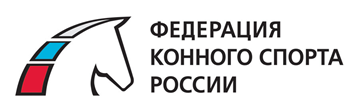 Департамент физической культуры и спорта Ханты-Мансийского автономного округа - Югрыг. Ханты-Мансийск, ул. Отрадная, 9, директор Артамонов Сергей Иванович тел: 8(3467) 36-01-21 (4003);Региональная общественная организация «Федерация конного спорта Ханты-Мансийского автономного округа - Югры» г. Ханты-Мансийск, ул. Уральская, 2, 2, президент Гоголева Евгения Игоревна тел: 8 902 814 29 34;Региональная общественная организация «Федерация конного спорта Ханты-Мансийского автономного округа - Югры» г. Ханты-Мансийск, ул. Уральская, 2, 2, президент Гоголева Евгения Игоревна тел: 8 902 814 29 34;Автономное учреждение «Конноспортивный клуб «Мустанг» г. Ханты-Мансийск, ул. Еловая, 34, врио директора Щербаков Денис Сергеевич тел: 8(3467) 35-69-35.Автономное учреждение «Конноспортивный клуб «Мустанг» г. Ханты-Мансийск, ул. Еловая, 34, врио директора Щербаков Денис Сергеевич тел: 8(3467) 35-69-35.Директор турнираПредседатель оргкомитетаЧлены оргкомитетаЩербаков Денис Сергеевич (+7 952 710 13 40)Артамонов Сергей Иванович Гоголева Евгения ИгоревнаОсипов Алексей ВикторовичФИОКатегорияРегионГлавный судья по выездкеДубовик С.А.ВКЧелябинская обл.Члены ГСК по выездкеБаканова М.С.Сходцева А.Ф.1К1КМосковская обл.Московская обл.Технический делегат по выездкеСходцева А.Ф.1КМосковская обл.Главный судья по конкуруБаканова М.С.1КМосковская обл.Члены ГСК по конкуруВяльшин С.Т.Козлова Е.В.ВК1КМоскваМоскваТехнический делегат по конкуруВяльшин С.Т.ВКМоскваКурс-ДизайнерЕрмолаев А.Л.ВК/МК3*Московская обл.Главный секретарьСекретарьШеф-стюардАссистент шеф-стюардаГарбуз А.В.Соловьёва Е.И.Степаненко О.В.Прядко Е.П.1К2К1К1КМоскваХМАО-ЮграМосковская обл.Калужская обл.Ветеринарный делегатВетеринарный врачКоваль Ягупов Н.А.Альгашова С.В.Лещенков Е.А.МК4*Московская обл.ХМАО-ЮграСвердловская обл.Соревнования проводятсяВ закрытом помещенииРазмеры боевого поля (конкур):60 х 90Размеры разминочного поля (конкур):20 х 65Размеры боевого поля (выездка):20 х 60, 20 х 40Размеры разминочного поля (выездка):20 х 65Тип грунта:Песок +геотекстильКАТЕГОРИИ ПРИГЛАШЕННЫХ УЧАСТНИКОВ:КАТЕГОРИИ ПРИГЛАШЕННЫХ УЧАСТНИКОВ:(спорт.разряд, не нижеВзрослые, группа Смужчины и женщины 16 лет и старше на лошадях от 5 до 7 лет-Юношиюноши и девушки (14-18 лет) – 2008-2004 гг. рождения на лошадях 6 лет и старше-Детимальчики и девочки (12-14 лет) – 2010-2008 гг. рождения на лошадях 6 лет и старше.-Дети на лошадях до 150 см. в холке.мальчики и девочки (8-16 лет) – 2014-2006 гг. рождения на лошадях 6 лет и старше.Взрослые, группа «В»всадники 16 лет и старше на лошадях 6 лет и старше Организаторы оставляют за собой право выделять отдельный зачет для каждой возрастной группы только в случае участия в номере программы (маршруте) не менее 5 участников для каждой категории, представляющих не менее 3-х субъектов РФ. В иных случаях проводится общий зачет.Организаторы оставляют за собой право выделять отдельный зачет для каждой возрастной группы только в случае участия в номере программы (маршруте) не менее 5 участников для каждой категории, представляющих не менее 3-х субъектов РФ. В иных случаях проводится общий зачет.Организаторы оставляют за собой право выделять отдельный зачет для каждой возрастной группы только в случае участия в номере программы (маршруте) не менее 5 участников для каждой категории, представляющих не менее 3-х субъектов РФ. В иных случаях проводится общий зачет.КАТЕГОРИИ ПРИГЛАШЕННЫХ УЧАСТНИКОВ:КАТЕГОРИИ ПРИГЛАШЕННЫХ УЧАСТНИКОВ:(спорт.разряд, не нижеЮношиюноши и девушки (14-18 лет) – 2008-2004 гг. рождения на лошадях 6 лет и старше-Детимальчики и девочки (12-14 лет) – 2010-2008 гг. рождения на лошадях 6 лет и старше.-Дети на лошадях до 150 см. в холке.мальчики и девочки (8-16 лет) – 2014-2006 гг. рождения на лошадях 6 лет и старше.Средняя группа (8-11 лет)Старшая группа (12-16 лет)Взрослые, группа «В»всадники 16 лет и старше на лошадях 6 лет и старше Регионы, приглашенные к участию:Все регионы РФКоличество приглашенных спортсменов из одного региона:не ограниченоКоличество лошадей на одного всадника:Не более 4-хКоличество стартов в день на одну лошадь:Не более 3-хГлавная судейская коллегия может принять решение о не допуске лошади до старта в случае явной физической неподготовленности.Главная судейская коллегия может принять решение о не допуске лошади до старта в случае явной физической неподготовленности.25 мая,День заезда (прибытие лошадей)День заезда (прибытие лошадей)среда12:00Комиссия по допускуКомиссия по допускусреда17.30Ветеринарная инспекция (ветеринарный осмотр)Ветеринарная инспекция (ветеринарный осмотр)среда20.00Совещание судей и представителей команд, жеребьевка.Совещание судей и представителей команд, жеребьевка.26 мая,четверг10:00Церемония открытия соревнований. Парад участников.Церемония открытия соревнований. Парад участников.26 мая,четвергХХЕзда для детей. Шаг-рысь. Обязательная программа №1 (ОСФ) тест В-мальчики/девочки на лошадях до 150 см в холке. Средняя группа (8-11 лет)26 мая,четвергХХКомандный (малый приз) юниоры-мужчины/женщины (группа В)26 мая,четвергХХКомандный приз – юноши  -юноши/девушки26 мая,четвергХХПредварительный приз В – дети -мальчики/девочки-мужчины/женщины (группа В)26 мая,четвергХХМаршрут №1 – «Кавалетти на стиль всадника»(По специальным правилам, Приложение 1)-мальчики/девочки, на лошадях до 150 см. в холке -мальчики/девочки, на лошадях от 150 см в холке27 мая, пятница09:00Езда для детей. Шаг-рысь-галоп. Обязательная программа №2 (ОСФ) тест А-мальчики/девочки на лошадях до 150 см в холке. Старшая группа (12-16 лет)27 мая, пятницаХХЛичный приз – юноши -юноши/девушки27 мая, пятницаХХПредварительный приз - юноши -юноши/девушки (утешительный, для участников, не стартовавших «Личный приз – юноши)-мужчины/женщины (группа В)27 мая, пятницаХХКомандный приз – дети -мальчики/девочки27 мая, пятницаХХПредварительный приз А – дети -мальчики/девочки (утешительный, для участников, не стартовавших «Командный приз – дети»)27 мая, пятницаХХМаршрут №2 - «Крестики» ст.9.8.2.1, таб. В.«На управление и переходы»-мальчики/девочки, на лошадях до 150 см в холке-мальчики/девочки, на лошадях от 150 см в холке27 мая, пятницаХХМаршрут №3 - 110 см., ст. 9.8.2.2, табл. А, «Классический» -мальчики/девочки-юноши/девушки-мужчины/женщины (группа В)28 мая,суббота10:00Маршрут №4 - 90 см., ст. 16.16.5.6., табл. А «В две фазы»-мальчики/девочки-юноши/девушки-мужчины/женщины (группа С)-мужчины/женщины (группа В)28 мая,субботаХХМаршрут №5 – 50 см, ст.9.8.2.1. Таб. В. «Приближенный к норме времени»-мальчики/девочки, на лошадях до 150 см в холке-мальчики/девочки, на лошадях от 150 см в холке28 мая,субботаХХМаршрут №6 - 120 см., ст. 9.8.2.2, табл. А. «Классический» -мальчики/девочки-юноши/девушки-мужчины/женщины (группа В)29 мая,воскресенье10:00Маршрут №7 - 70 см., ст. 9.8.2.1, табл. А «На чистоту и резвость»-мальчики/девочки, на лошадях до 150 см в холке-мальчики/девочки, на лошадях от 150 см в холке-мужчины/женщины (группа С)-мужчины/женщины (группа В)29 мая,воскресеньеХХМаршрут №8 - 100 см., ст. 9.8.2.2, табл. А, «Классический» -мальчики/девочки-юноши/девушки-мужчины/женщины (группа С)-мужчины/женщины (группа В)29 мая,воскресеньеХХМаршрут №9 - 115 см., ст. 16.11, табл. А, «По возрастающей сложности»-мальчики/девочки-«Открытый класс»29 мая,воскресеньеХХМаршрут №10 - 130 см., ст. 9.8.2.2, табл. А. «Классический» -мальчики/девочки-юноши/девушки-мужчины/женщины (группа В)29 мая,воскресеньеХХЦеремония закрытия соревнований. Парад участников. Выступление творческих коллективов.Церемония закрытия соревнований. Парад участников. Выступление творческих коллективов.30 мая,понедельникДень отъездаДень отъездаПрограмма может быть скорректирована по решению ГСК и проводящей организации.Точное время проведения номеров программы и иных мероприятий будет определено накануне и размещено на официальной информационной доске.Программа может быть скорректирована по решению ГСК и проводящей организации.Точное время проведения номеров программы и иных мероприятий будет определено накануне и размещено на официальной информационной доске.Программа может быть скорректирована по решению ГСК и проводящей организации.Точное время проведения номеров программы и иных мероприятий будет определено накануне и размещено на официальной информационной доске.Программа может быть скорректирована по решению ГСК и проводящей организации.Точное время проведения номеров программы и иных мероприятий будет определено накануне и размещено на официальной информационной доске.«СОГЛАСОВАНО», ГСК_______________Печинкина М.А.Председатель ВКС «___» _____________ 2022 г. «СОГЛАСОВАНО»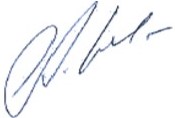 _______________Бакеев А.В.Председатель КомитетаФКСР по пони-спорту«___» ____________ 2022 г.